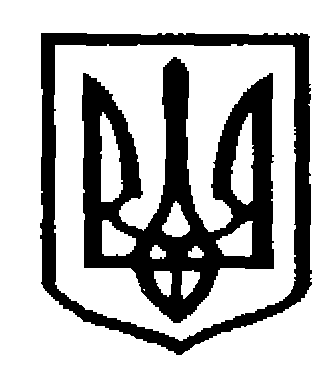 У К Р А Ї Н АЧернівецька міська радаУправлiння  освітивул. Героїв Майдану, 176, м. Чернівці, 58029 тел./факс (0372) 53-30-87  E-mail: osvitacv@gmail.com  Код ЄДРПОУ №02147345Про забезпечення виконання питань порядку денного нарадиз головами команди психолого-педагогічного супроводуу закладах загальної середньої освітиЧернівецької міської територіальної громадивід 17.02.2023 року           На виконання пункту 6 Доручення №10 від 22.02.2023 за підсумками робочої наради з головами  команди психолого-педагогічного супроводу у закладах загальної середньої освіти Чернівецької міської територіальної громади, проведеної  17 лютого 2023 року під головуванням Ірини ТКАЧУК, з актуальних питань щодо організації інклюзивного навчання на території  Чернівецької міської громади у ІІ семестрі 2022/2023 навчального року за новим «Порядком організації  інклюзивного навчання у закладах загальної середньої освіти», затвердженого постановою Кабінету Міністрів України від 15 вересня 2021 р. № 957, просимо забезпечити участь у практичних заняттях, що відбудуться у період з 02.03.2023 по 10.03.2023, представників від закладів.           План-графік проведення занять додається.          Попередньо зареєструватися можна, перейшовши за покликанням:https://docs.google.com/spreadsheets/d/1vJcIWVZdi8d8x_9mSKtphmwdoExf4SF4l4AoSUec9tE/edit?usp=share_link Начальник Управління освіти                                                    Ірина ТКАЧУК                                             Оксана Косован 53 21 20Додатокдо листа Управління освітиЧернівецької міської радивід 28.02.2023 № 01-31/388                                                            28.02.2023   № 01-31/388                                                                       Керівникам закладів загальної середньої освіти, в яких організовано інклюзивне навчання                                     Графік занять-практикумів  для педагогічних працівників закладів загальної середньої освіти,в яких організовано інклюзивне навчанняГрафік занять-практикумів  для педагогічних працівників закладів загальної середньої освіти,в яких організовано інклюзивне навчанняГрафік занять-практикумів  для педагогічних працівників закладів загальної середньої освіти,в яких організовано інклюзивне навчанняГрафік занять-практикумів  для педагогічних працівників закладів загальної середньої освіти,в яких організовано інклюзивне навчанняГрафік занять-практикумів  для педагогічних працівників закладів загальної середньої освіти,в яких організовано інклюзивне навчанняТематика заняттяНазва локаціїМісце проведення(базові заклади, контактна особа)Заняття-практикуми(дата, час)Перелік закладівТема.1. Моніторинг виконання індивідуальної програми розвитку здобувачів освіти з особливими освітніми потребами та внесення корективів у ІІ семестрі 2022/2023 навчального рокуЛокація 1: ІРЦ №1КУ: ЧМ ІРЦ №1вул.Адама Міцкевича, 5Ткачук Олеся Олексіївна__Тема.1. Моніторинг виконання індивідуальної програми розвитку здобувачів освіти з особливими освітніми потребами та внесення корективів у ІІ семестрі 2022/2023 навчального рокуЛокація 2: ІРЦ №2КУ: ЧМ ІРЦ №2вул. Карбулицького, 4Чернецька Людмила Іванівна09.03.2023початок 14:00Ліцей №21; ЗОШ № 31,37,38  Гімназія №3,4,6 «Берегиня»НВК «Лідер», Чорнівський НВКТема.1. Моніторинг виконання індивідуальної програми розвитку здобувачів освіти з особливими освітніми потребами та внесення корективів у ІІ семестрі 2022/2023 навчального рокуЛокація 3: ІРЦ №3КУ: ЧМ ІРЦ №3приміщення ЗОШ №10вул.Горіхівська, 29  Смірнова Людмила Миколаївна 03.03.2023початок 14:00Ліцей №10, 12«Ювілейний»ЗОШ №4,8,10,25,30,33Тема.1. Моніторинг виконання індивідуальної програми розвитку здобувачів освіти з особливими освітніми потребами та внесення корективів у ІІ семестрі 2022/2023 навчального рокуЛокація 4: ІРЦ №4КУ: ЧМ ІРЦ №4приміщення ліцею №17вул.Південно-Кільцева, 7-Б        Гуменюк Юлія Олександрівна02.03.2023початок 14:00Ліцей №4,13,17 «Успіх»,18,19,20 ЗОШ №20         До участі у практичному занятті з Теми.1. запрошуються представники від закладу (5 осіб): голова команди супроводу, психолог, логопед, вчитель інлюзивного класу, асистент вчителя.         До участі у практичному занятті з Теми.1. запрошуються представники від закладу (5 осіб): голова команди супроводу, психолог, логопед, вчитель інлюзивного класу, асистент вчителя.         До участі у практичному занятті з Теми.1. запрошуються представники від закладу (5 осіб): голова команди супроводу, психолог, логопед, вчитель інлюзивного класу, асистент вчителя.         До участі у практичному занятті з Теми.1. запрошуються представники від закладу (5 осіб): голова команди супроводу, психолог, логопед, вчитель інлюзивного класу, асистент вчителя.         До участі у практичному занятті з Теми.1. запрошуються представники від закладу (5 осіб): голова команди супроводу, психолог, логопед, вчитель інлюзивного класу, асистент вчителя.Тематика заняттяНазва локаціїМісце проведення(базові заклади, контактна особа)Заняття-практикуми(дата, час)Перелік закладівТема. 2. Адаптація та модифікація навчальних програм (5-9 класи)Локація 1: ІРЦ №1КУ: ЧМ ІРЦ №1вул.Адама Міцкевича, 5Ткачук Олеся Олексіївна06.03.2023початок 15:00Ліцей №14Тема. 2. Адаптація та модифікація навчальних програм (5-9 класи)Локація 1: ІРЦ №1КУ: ЧМ ІРЦ №1вул.Адама Міцкевича, 5Ткачук Олеся Олексіївна07.03.2023початок 15:00Гімназія №1Тема. 2. Адаптація та модифікація навчальних програм (5-9 класи)Локація 1: ІРЦ №1КУ: ЧМ ІРЦ №1вул.Адама Міцкевича, 5Ткачук Олеся Олексіївна08.03.2023початок 15:00Гімназія №7Тема. 2. Адаптація та модифікація навчальних програм (5-9 класи)Локація 1: ІРЦ №1КУ: ЧМ ІРЦ №1вул.Адама Міцкевича, 5Ткачук Олеся Олексіївна09.03.2023початок 15:00ЗОШ № 3Тема. 2. Адаптація та модифікація навчальних програм (5-9 класи)Локація 1: ІРЦ №1КУ: ЧМ ІРЦ №1вул.Адама Міцкевича, 5Ткачук Олеся Олексіївна10.03.2023початок 15:00Гімназія №5Тема. 2. Адаптація та модифікація навчальних програм (5-9 класи)Локація 2: ІРЦ №2Приміщення ліцею № 21вул.І.Карбуицького, 4Чернецька Людмила Іванівна03.03.2023початок 14:30ЗОШ № 31, НВК «Лідер», Чорнівський НВКТема. 2. Адаптація та модифікація навчальних програм (5-9 класи)Локація 2: ІРЦ №2Приміщення ліцею № 21вул.І.Карбуицького, 4Чернецька Людмила Іванівна06.03.2023початок 14:30Ліцей № 21, гімназія №6Тема. 2. Адаптація та модифікація навчальних програм (5-9 класи)Локація 2: ІРЦ №2Приміщення ЗОШ № 37вул.І.Підкови, 910.03.2023початок 15:00ЗОШ № 37,38Тема. 2. Адаптація та модифікація навчальних програм (5-9 класи)Локація 3: ІРЦ №3КУ: ЧМ ІРЦ №3приміщення ЗОШ №10вул.Горіхівська, 29Смірнова Людмила Миколаївна09.03.2023початок 14:00ЗОШ № 4, 8, 25Тема. 2. Адаптація та модифікація навчальних програм (5-9 класи)Локація 3: ІРЦ №3КУ: ЧМ ІРЦ №3приміщення ЗОШ №10вул.Горіхівська, 29Смірнова Людмила Миколаївна10.03.2023початок 14:00Ліцеї  № 10,12; ЗОШ № 30,33Тема. 2. Адаптація та модифікація навчальних програм (5-9 класи)Локація 4: ІРЦ №4Приміщення ліцею №17вул.Південно-Кільцева, 7-БГуменюк Юлія Олександрівна06.03.2023початок 15:00Ліцеї  № 4, 13, 18, 19Тема. 2. Адаптація та модифікація навчальних програм (5-9 класи)Локація 4: ІРЦ №4Приміщення ліцею №17вул.Південно-Кільцева, 7-БГуменюк Юлія Олександрівна07.03.2023початок 15:00Ліцеї  № 17, 20,  Коровійський; ЗОШ № 20До участі у практичному занятті з Теми.2. запрошуються представники від закладу: вчителі з навчальних предметів у 5-9 класах, у яких організоване навчання дітей з особливими освітніми потребами.До участі у практичному занятті з Теми.2. запрошуються представники від закладу: вчителі з навчальних предметів у 5-9 класах, у яких організоване навчання дітей з особливими освітніми потребами.До участі у практичному занятті з Теми.2. запрошуються представники від закладу: вчителі з навчальних предметів у 5-9 класах, у яких організоване навчання дітей з особливими освітніми потребами.До участі у практичному занятті з Теми.2. запрошуються представники від закладу: вчителі з навчальних предметів у 5-9 класах, у яких організоване навчання дітей з особливими освітніми потребами.До участі у практичному занятті з Теми.2. запрошуються представники від закладу: вчителі з навчальних предметів у 5-9 класах, у яких організоване навчання дітей з особливими освітніми потребами.